REPUBLIKA HRVATSKABJELOVARSKO BILOGORSKA ŽUPANIJAOSNOVNA ŠKOLA TRNOVITIČKI POPOVACTrnovitički Popovac 8043280 GarešnicaWeb: os-trnoviticki-popovac.skole.hrTel./fax: 043/542-012, 542-900KLASA: 007-04/23-02/09URBROJ: 2123-28-02-23-07Trnovitički Popovac, 29. rujna 2023. godineZAKLJUČCIs dvadesetosme  (28.) sjednice Školskog odboraZaključak 1.Predloženi dnevni red je jednoglasno usvojen.Zaključak 2.Verifikacija novoimenovane članice Školskog odbora.Zaključak 3. Izabrana predsjednica Školskog odbora.Zaključak 4.Zapisnik s 27. sjednice Školskog odbora je jednoglasno usvojen.Zaključak 5.Donesena Odluka o imenovanju ravnatelja Osnovne škole Trnovitički Popovac.					              Predsjednica Školskog odbora:_________________					                   Marija Mrkonja Preberina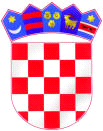 